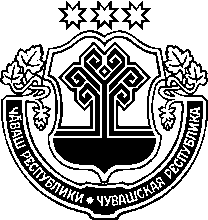 КАБИНЕТ МИНИСТРОВЧУВАШСКОЙ РЕСПУБЛИКИОРГАНИЗАЦИОННО-МЕТОДИЧЕСКОЕ УКАЗАНИЕ«28» февраля 2023 г.							№3г. ЧебоксарыОб организации подготовки к весенне-летнему пожароопасному сезону 
2023 года на территории Чувашской Республики1. Общая оценка ситуацииВ 2022 году на территории Чувашской Республики зарегистрированы 
1508 пожаров (снижение на 5,1% к уровню 2021 года), в огне погибли 72 человека (снижение на 14 человек к уровню 2021 года), травмы различной степени тяжести получили 88 человек (рост на 10 человек к уровню 2021 года), спасены 
182 человека (рост на 27 человек к уровню 2021 года). Материальный ущерб от пожаров составил 110,0 млн. рублей (снижение на 4,3% к уровню 2021 года).В результате пожаров огнём были полностью уничтожены (частично повреждены) 820 зданий жилого назначения и надворные строения (снижение на 1,4% к уровню 2021 года), 390 мест открытого хранения веществ, материалов, сельхозугодий и прочих открытых территорий (снижение на 18,9% к уровню 2021 года), 111 единиц автотранспортной техники (рост на 23,3% к уровню 2021 года), 20 зданий, сооружений(помещений) предприятий торговли (рост на 53,8% к уровню 2021 года), 16 зданий производственного назначения (соответствует уровню 2021 года), 14 носильных вещей (вещей на человеке), горючих вещей на теле человека (рост на 27,3% к уровню 2021 года), 12 строящихся (реконструируемых) зданий (сооружений) (рост на 33,3% к уровню 2021 года),
11 сооружений (установок) промышленного назначения (рост в 3,7 раза к уровню 2021 года), 7 зданий складского назначения (снижение на 46,2% к уровню 2021 года), 6 зданий (помещений) сервисного обслуживания населения (снижение 
в 2 раза к уровню 2021 года), 6 зданий (помещений) для временного пребывания (проживания) людей (рост в 3 раза к уровню 2021 года), 3 административных здания (снижение на 25% к уровню 2021 года), по 2 соответственно животноводческих зданий и сооружений и прочих сельскохозяйственных зданий (сооружений) и зданий (помещений) учебно-воспитательного назначения (соответствует, в 2 раза ниже и на 100% выше уровня 2021 годасоответственно), по 1 соответственно зданию (помещению) здравоохранения и социального обслуживания населения и зданию, сооружению (помещению) для культурно-досуговой деятельности населения и религиозных обрядов (снижение на 50% и рост на 1 случай к уровню 2021 года соответственно) и 82 прочих объекта пожара (снижение на 8,9% к уровню 2021 года).Наиболее неблагополучная обстановка с пожарами сложилась в жилом секторе, где зарегистрированы 820 пожаров (или 54,4% от общего количества всех   зарегистрированных пожаров), в результате которых погибли 63 человека из 
72 (или 87,5% от общего количества всех погибших).По итогам 2022 года рост количества пожаров зарегистрирован в следующих городских и муниципальных округах Чувашской Республики:в 
гг. Чебоксары – на 4,9% (403 против 384), Шумерле – на 9,8% (45 против 41), Батыревском – на 8,6% (63 против 58),Моргаушском – на 17% (62 против 53), Красноармейском – на 27,3% (28 против 22)иЯнтиковском – на 15% (23 против 20)муниципальных округов соответственно.По итогам 2022 года рост числа погибших на пожарах зарегистрирован в 
следующих городских и муниципальных округах Чувашской Республики:
гг. Новочебоксарске – на 1 человека (4 против 3),Шумерле – на 4 человека (4 против 0), Чебоксарском – на 3 человека (7 против 4), Цивильском – на 4 человека 
(6 против 2),Алатырском – на 1 человека(3 против 2),Шумерлинском – на 
3 человека (3 против 0),Ядринском –на 1 человека (3 против 2),Яльчикском –на 2 человека (2 против 0)и Янтиковском –на 1 человека (2 против 1)муниципальных округах.По итогам 2022 года рост количества травмированных на пожарах зарегистрирован в следующих городских и муниципальных округах Чувашской Республики:гг. Чебоксары – на 2 человека (33 против 31), Новочебоксарске – на 
7 человек (11 против 4),Алатыре – на 1 человека(4 против 3),Шумерле – на 
1 человек (2 против 1),Цивильском – на 2 человека (5 против 3), Красноармейском и Мариинско-Посадском – на 2 человека (3 против 1)соответственно,Моргаушском– на 1 человека (3 против 2),Ядринском– на 
1 человека (2 против 1), Козловском – на 2 человека (2 против 0), Порецком и Яльчикском – на 1 человека (1 против 0) муниципальных округах соответственно.Во исполнение федерального законодательства Российской Федерации, законодательстваЧувашской Республики, нормативных правовых актов Министерства по делам гражданской обороны, чрезвычайным ситуациям и ликвидации последствий стихийных бедствий Российской Федерации в части обеспечения мер пожарной безопасности, в целях предупреждения и снижения количества пожаров, своевременного принятия мер по предотвращению лесных пожаров и обеспечению эффективной борьбы с ними, безопасности людей, устойчивого функционирования объектов экономики и жизнеобеспечения населения на территории Чувашской Республики в весенне-летний пожароопасный период 2023 года:2. Руководителям органов исполнительной власти, органов местного самоуправления и организацийЧувашской Республики:принять соответствующие нормативные правовые акты, предусматривающие проведение пожарно-профилактических работ в населенных пунктах, организациях, жилом секторе, общих собраний жильцов, обучение граждан по месту жительства мерам пожарной безопасности в быту, изготовление и распространение среди населения агитационных и пропагандистских материалов, а также других пожарно-профилактических мероприятий;в срок до 21 марта 2023 года провести проверку готовности сил и средств территориальной подсистемы единой государственной системы предупреждения и ликвидации чрезвычайных ситуаций Чувашской Республики к защите населения и территорий от чрезвычайных ситуаций в пожароопасном сезоне 2023 года;в срокдо 30марта 2023 года разработать и утвердить планы мероприятий 
по обеспечению противопожарной защиты населенных пунктов и объектов экономики на 2023 год. В указанных планах предусмотреть мероприятия по подготовке к весенне-летнему и осенне-зимнему пожароопасным периодам, организовать контроль за их исполнением;разработать и утвердить в установленном порядке мероприятия, направленные на предотвращение и ликвидацию пожаров в населенных пунктах и на объектах экономики, расположенных вблизи лесных массивов и торфяных участков, предусмотрев оборудование их средствами пожаротушения;в срокдо 1мая 2023 года организовать и провести комплексные проверки выполнения требований пожарной безопасности жилищного фонда, объектов с массовым пребыванием людей, уделив особое внимание оздоровительным и школьным лагерям, учреждениям здравоохранения и социальной защиты населения;подготовить и провести в учреждениях дошкольного, школьного, среднего специального профессиональногои высшего профессионального образований мероприятия по обучению и закреплению правил пожарной безопасности;организовать и провести на территории муниципальных образований встречи, сходы с населением по вопросам пожарной безопасности. Определить и обеспечить реализацию мероприятий, направленных на выполнение требований постановления Правительства Российской Федерации от 16 сентября 2020 года№ 1479«Об утверждении Правил противопожарного режима в Российской Федерации»(далее – ППР РФ);организовать обучение населения мерам пожарной безопасности, порядку оповещения, сбора, а также содержания и применения первичных средств пожаротушения;изготовить средства наглядной противопожарной пропаганды: буклеты, памятки, выписки из ППР РФ и распространить их среди населения. Довести до сведения населения информацию о функционировании телефонов единой службы спасения «01»,«101» и «112»;взять под личный контроль выполнение предписаний, выданных органами федерального государственного пожарного надзора Главного управления Министерства по делам гражданской обороны, чрезвычайным ситуациям и ликвидации последствий стихийных бедствий Российской Федерации по Чувашской Республике – Чувашии (далее – Главное управление МЧС России по Чувашской Республике-Чувашии), и обеспечить соблюдение противопожарного режима на подведомственных объектах;в срокдо 4 сентября 2023 года провести целевые проверки готовности жилого фонда и объектов жизнеобеспечения к осенне-зимнему отопительному периоду 2023/2024 годов; организовать целенаправленную работу среди населения, в том числе через средства массовой информации, по вопросам профилактики пожаров в населенных пунктах и лесах, а также пожаров, связанных с неосторожным обращением с огнем. На проводимых встречах (сходах) с гражданами провести занятия по обучению действиям по тушению пожаров и эвакуации из зоны чрезвычайной ситуации.Организовать проведение профилактической работы, обучение населения мерам пожарной безопасностив соответствии с требованиями приказа Государственного комитета Чувашской Республики по делам гражданской обороны и чрезвычайным ситуациям (далее - ГКЧС Чувашии) от 4 августа 2016 года № 117 «Об утверждении Порядка проведения мероприятий по профилактике пожаров на территории Чувашской Республики» (зарегистрирован в Министерстве юстиции Чувашской Республики 22 сентября  № 3257), постановлением Кабинета Министров Чувашской Республики от 28 декабря 2018 года № 581, которым утверждено «Положение об организации обучения населения мерам пожарной безопасности и информировании населения о мерах пожарной безопасности».3. ГКЧС Чувашии совместно с Главным управлением МЧС России по Чувашской Республике-Чувашии:организовать рассмотрение на заседанияхКомиссии по предупреждению и ликвидации чрезвычайных ситуаций и обеспечению пожарной безопасности в Чувашской Республике проблемных вопросов в области обеспечения пожарной безопасности в населенных пунктах, организациях, жилом секторе, лесных массивах; организовать проведение до начала весенне-летнего пожароопасного сезона тактико-специальных учений по отработке практических навыков по тушению лесных и торфяных пожаров;в целях профилактики и стабилизации обстановки с пожарами активизировать профилактическую работу в жилом секторе и на объектах с массовым пребыванием людей по соблюдению требований пожарной безопасности;оказывать помощь органам местного самоуправления Чувашской Республики и организациям в реализации положений настоящего Организационно-методического указания Кабинета Министров Чувашской Республики.Организовать контроль за ходом выполнения противопожарных мероприятий, обратив особое внимание на:целенаправленную работу среди населения, в том числе через средства массовой информации, по вопросам профилактики пожаров в населенных пунктах и лесах, а также пожаров, связанных с неосторожным обращением с огнем. На проводимых встречах (сходах) с гражданами провести занятия по обучению действиям по тушению пожаров и эвакуации из зоны чрезвычайной ситуации;готовность сил и средств территориальной подсистемы Чувашской Республики единой государственной системы предупреждения и ликвидации чрезвычайных ситуаций (далее - ТП РСЧС Чувашской Республики) к действиям по предназначению;реализацию органами местного самоуправления первичных мер пожарной безопасности;очистку территорий объектов и населенных пунктов от мусора и сухостоя;создание минерализованных полос для защиты населенных пунктов и объектов экономики от природных (ландшафтных) пожаров;организацию круглосуточного дежурства приспособленной для целей пожаротушения техники предприятий и организаций;создание запасов первичных средств пожаротушения из расчета, предусмотренного планом тушения природных (ландшафтных) в населенных пунктах и на объектах;проведение учений, тренировок, занятий и прочее;наличие и состояние материальных ресурсов, возможность их своевременного использования;организацию освещения складывающейся обстановки в средствах массовой информации (далее – СМИ);доведение в установленном порядке до глав администраций городских и муниципальных округов Чувашской Республики методических рекомендаций по подготовке объектов и населенных пунктов к эксплуатации в весенне-летний пожароопасный период 2023 года и обеспечению мер пожарной безопасности непосредственно в пожароопасный сезон.Совместно с руководителями муниципальных образований и общественных объединений в срок до 3 апреля 2023 года разработать комплекс мероприятий на весенне-летний пожароопасный период 2023 года, в котором необходимо предусмотреть:круглосуточное дежурство членов добровольной пожарной охраны (далее – ДПО) и их патрулирование в населённых пунктах и сельских поселениях, прилегающих к лесным массивам для контроля пожарной обстановки;привлечение членов ДПО к профилактической работе для проведения подворовых обходов и проведению разъяснительных бесед с населением, распространению листовок, установке аншлагов, и т.д.;	включение членов ДПО в состав оперативных групп ТП РСЧС Чувашской Республики;привлечение добровольцев для тушения природных пожаров в составе привлекаемых сил и средств;в срок до 3 апреля 2023 года организовать, скоординировать и провести в муниципальных образованиях Чувашской Республики учения по готовности сил и средств РСЧС к чрезвычайным ситуациям, связанным с возникновением природных пожаров;в срок до 3 апреля 2023 года организовать и провести на территории Чувашской Республики практические командно-штабные учения (тренировки) по отработке взаимодействия подразделений пожарной охраны и службы охраны особо охраняемых природных территорий при тушении природных (ландшафтных) пожаров;организовать и провести совместные с подразделениями Государственной противопожарной службы тактико-специальные учения по тушению природных и ландшафтных пожаров в соответствии с ранее утвержденным графиком;довести через СМИ до населения сведения о соблюдении требований пожарной безопасности и правил поведения в лесах и лесопарковых зонах в весенне-летний пожароопасный период;подготовить места для временного размещения эвакуируемого населения, проживающих в населённых пунктах, подверженных угрозе распространению ландшафтных (природных)пожаров;организовать контроль за разработкой и утверждением органами местного самоуправления Чувашской Республикипаспортов пожарной безопасности населенных пунктов,подверженных угрозе лесных пожарови других ландшафтных (природных) пожаров;организовать контроль за разработкой и утверждением председателями садоводческих или огороднических некоммерческих товариществ паспортов пожарной безопасности территорий садоводства или огородничества, подверженных угрозе лесных пожаров и других ландшафтных (природных) пожаров;организовать контроль за разработкой и утверждением руководителями организаций отдыха детей и их оздоровления паспортов пожарной безопасности территорий организаций отдыха детей и их оздоровления, подверженных угрозе лесных пожаров и других ландшафтных (природных) пожаров;активизировать профилактическую работу по соблюдению требований пожарной безопасности с привлечением личного состава подразделений федеральной противопожарной службы, казённого учреждения Чувашской Республики «Чувашская республиканская противопожарная служба», Чувашского республиканского отделения общероссийской общественной организации «Всероссийское добровольное пожарное общество», представителей органов местного самоуправления в Чувашской Республике, подразделений муниципальной и добровольной пожарной охраны, жилищно-эксплуатационных участков, организаций социального обслуживания населения и участковых уполномоченных полиции МВД по Чувашской Республике. С указанными лицами провести организационно-методические обучающие семинары с разъяснением порядка проведения профилактических мероприятий и основных требований пожарной безопасности, предъявляемых к зданиям и сооружениям частного жилого сектора (дома, хозяйственные постройки), оформления документов и отчетности. Организовать освещение проводимых мероприятий в средствах массовой информации;обеспечить проведение совместных рейдов и патрулирований с органами внутренних дел, местного самоуправления, организациями, уполномоченными в области лесных отношений территорий населенных пунктов, загородных детских оздоровительных лагерей, садоводческих, огороднических и дачных некоммерческих объединений граждан, а также в местах массового отдыха населения, прилегающих к лесам и подверженных угрозе распространениялесных пожаров и других ландшафтных (природных)пожаров;организовать обобщение и анализ информации о противопожарном состоянии жилого фонда на территории населенных пунктов городских и муниципальных округов Чувашской Республики. В адрес руководителей органов исполнительной власти, органов местного самоуправления и организаций жилищно-коммунального хозяйства Чувашской Республики направить предложения о выполнении мер пожарной безопасности в жилом фонде. При необходимости проинформировать работников Прокуратуры Чувашской Республики и другие компетентные органы и ведомства;проработать совместно с органами исполнительной власти и органами местного самоуправления Чувашской Республики вопросы создания условий для формирования подразделений муниципальной, добровольной пожарной охраны и участия граждан в обеспечении мер пожарной безопасности в иных формах.4. Министерству природных ресурсов и экологии Чувашской Республики (далее – Минприроды Чувашии):разработать и осуществить комплекс мероприятий по охране лесов от пожаров, в которых необходимо предусмотреть обеспечение пожарной безопасности лесов, повышение оперативной готовности сил и средств по ликвидации загораний в период их возникновения, соблюдение всеми организациями и населением правил пожарной безопасности в лесах;подготовить к работе лесопожарные станции, пожарно-наблюдательные вышки и мачты, пункты сосредоточения противопожарного инвентаря;провести обучение и тренировку команд лесопожарных станций по тактике с отработкой техники тушения лесных пожаров;определить и утвердить маршруты патрулирования наиболее опасных, в пожарном отношении, участков леса;обеспечить круглосуточный режим работы диспетчерской службы 
казённого учреждения Чувашской Республики «Лесная охрана» Минприроды Чувашии с целью взаимодействия с заинтересованными ведомствами и службами по вопросам охраны лесов от пожаров, сбора и передачи информации о пожарной опасности в лесах и лесных пожарах;организовать целенаправленную агитационно-пропагандистскую работу среди населения, в том числе через средства массовой информации, по вопросам профилактики лесных пожаров на землях лесного фонда;организовать и провести совместные с федеральными и республиканскими службами пожаротушения тактико-специальные учения по отработке практических навыков по тушению лесных и торфяных пожаров;до начала пожароопасного сезонапроверить состояние противопожарных водоемов (наличие подъездных путей, пирсов, указателей) в лесном фонде, с последующим устранением выявленных недостатков;с наступлением пожароопасного сезона организовать дежурство сил и средств бюджетных учреждений - лесничеств в соответствии с уровнем пожарной опасности в лесах;довести через СМИ до населения информацию о  запретах и необходимости соблюдения требований пожарной безопасности;обеспечить выполнение мероприятий по противопожарному обустройству лесов в объемах и сроки, установленные государственным заданием на 2023 год;совместно с органами внутренних дел усилить работу по выявлению и привлечению к ответственности нарушителей правил пожарной опасности в лесах и виновных в возникновении ландшафтных (природных) пожаров; на период действия особого противопожарного режима обеспечить запрет посещения гражданами лесов при IV–V классах пожарной опасности в лесах в зависимости от условий погоды;обеспечить предоставление информации о лесных пожарах (акт о пожаре) в органы дознания Главного управления МЧС России по Чувашской Республике-Чувашии в сроки, установленные Правилами тушения лесных пожаров, утвержденными приказом Министерства природных ресурсов и экологии Российской Федерации от 1апреля 2022 года № 244.5. Рекомендовать Министерству сельского хозяйства Чувашской Республики:обеспечить контроль за проведением профилактических мероприятий в целях контроля очистки территорий сельхозугодий, прилегающих к лесу, от сухой травянистой растительности, пожнивных остатков, валежника, порубочных остатков, мусора и других горючих материалов, отделения леса противопожарной минерализованной полосой или иным противопожарным барьером, а также принятия собственниками сельскохозяйственных угодий мер по их защите от зарастания сорной растительностью, деревьями и кустарниками, своевременному проведению сенокошения на сенокосах;организовать реализацию в полном объеме на земельных участках сельскохозяйственного назначения и объектах агропромышленного комплекса требований Правил противопожарного режима в Российской Федерации, утвержденных постановлением Правительства Российской Федерации от 
16 сентября 2020 года № 1479.6. Рекомендовать Главному управлению МЧС России по Чувашской Республике-Чувашии совместно с ГКЧС Чувашии:организовать подготовку сил и средств федеральной противопожарной службы, противопожарной службы Чувашской Республики к оперативному реагированию в весенне-летнем пожароопасном периоде 2023 года;обеспечить выполнение комплекса профилактических мероприятий, направленных на стабилизацию обстановки с пожарами в жилом секторе и на объектах с массовым пребыванием людей;взять на особый контроль населенные пункты, подверженные угрозе лесных пожаров и других ландшафтных (природных) пожаров,территории садоводства или огородничества, подверженные угрозе лесных пожаров, территории организаций отдыха детей и их оздоровления, подверженные угрозе лесных пожаров, а также соблюдение порядка выжигания сухой травянистой растительности;обеспечить проведение патрулирования совместно с органами внутренних дел, местного самоуправления, организациями, уполномоченными в области лесных отношений территорий населенных пунктов, детских оздоровительных лагерей, садоводческих, огороднических и дачных некоммерческих объединений граждан, а также в местах массового отдыха населения, прилегающих к лесам и подверженных угрозе природных (ландшафтных) пожаров на территории Чувашской Республики.7. Рекомендовать Министерству внутренних дел по Чувашской Республике (далее – МВД по Чувашии) содействовать обеспечению участия своих сотрудников (участковых уполномоченных полиции) в профилактике и стабилизации обстановки с пожарами, в том числе природными, активизировать профилактическую работу в жилом секторе и на объектах с массовым пребыванием людей по соблюдению ими требований и норм пожарной безопасности. При проведении мероприятий в рамках данной работы уделить особое внимание неблагополучным семьям, социально незащищенным группам населения, а также гражданам, ведущих асоциальный образ жизни, провести с ними разъяснительные беседы на предмет соблюдения ими требований пожарной безопасности в быту.8. Рекомендовать главам администраций городских и муниципальных округов Чувашской Республики:совместно с Министерством строительства, архитектуры и жилищно-коммунального хозяйства Чувашской Республики в срок до 10 апреля 2023 года осуществить проверку технического состояния противопожарного водоснабжения населенных пунктов и организаций;начиная с 17 апреля 2023 года организовать круглосуточное дежурство водителей на приспособленной для целей пожаротушения технике предприятий и организаций;обеспечить реализацию первичных мер пожарной безопасности на подведомственной территории;установить контроль за очисткой территории, прилегающей к лесу, от сухой травянистой растительности, пожнивных остатков, валежника, порубочных остатков, мусора и других горючих материалов на полосе шириной не менее 
10 метров от леса, либо отделение леса противопожарной минерализованной полосой шириной не менее 1,4 метра или иным противопожарным барьером;в целях исключения возможного перехода природных пожаров на территории населенных пунктов, подверженных угрозе лесных пожаров и других ландшафтных (природных) пожаров, до начала пожароопасного периода, а также при установлении на соответствующей территории особого противопожарного режима вокруг территории населенных пунктов обеспечить создание (обновление) противопожарных минерализованных полос шириной не менее 10 метров или иных противопожарных барьеров;заполнить противопожарные водоёмы, оборудовать водонапорные башни устройствами для забора воды пожарными автомобилями, для обеспечения бесперебойного энергоснабжения водонапорных башен, а также предусмотреть автономные резервные источники энергоснабжения;обеспечить беспрепятственный доступ к водонапорным башням;провести проверку, испытания, при необходимости ремонт систем противопожарного водоснабжения, а также их профилактическое обслуживание(ремонт электрических проводок, электрооборудования, подтяжку провисших линий электропередачи, ревизию систем молниезащиты и обеспечить их поддержку в надлежащем техническом состоянии на протяжении всего весенне-летнего пожароопасного сезона);	ужесточить контроль за парковкой автотранспорта на территориях, прилегающих к многоэтажным общественно-административным зданиям и жилым домам, в целях обеспечения беспрепятственного проезда пожарно-спасательной техники;рассмотреть проблемные вопросы в области обеспечения пожарной безопасности в населенных пунктах, подверженных распространению природных (ландшафтных) пожаров на заседаниях комиссий по предупреждению и ликвидации чрезвычайных ситуаций и обеспечению пожарной безопасности городскихи муниципальных округов Чувашской Республики (далее – КЧС и ОПБ); обеспечить создание и развитие муниципальной пожарной охраны на подведомственной территории;уточнить состав, порядок дежурства, оповещения и сбора членов КЧС и ОПБ, органов управления по делам гражданской обороны и чрезвычайным ситуациям муниципальных образований, а также подразделений муниципальной, добровольной и ведомственной пожарной охраны;откорректировать, согласовать планы и порядок привлечения сил и средств для тушения пожаров, составить списки привлекаемой дополнительно водополивочной и другой техники для тушения пожаров, определить ответственных лиц;обеспечить выполнение в полном объеме требований Правил противопожарного режима в Российской Федерации, утвержденных постановлением Правительства Российской Федерации от 16 сентября 2020 года
№ 1479;организовать реализацию противопожарных мероприятий по недопущению распространения лесных и торфяных пожаров на строения, а также приведению 
в надлежащее состояние проездов к зданиям, сооружениям и открытым водоемам;обеспечить готовность сил и средств противопожарных и аварийно-спасательных формирований к ликвидации возможных пожаров и аварийных ситуаций. Уточнить необходимые объемы и номенклатуру запасов материально-технических средств и финансовых ресурсов для ликвидации возможных чрезвычайных ситуаций, связанных с крупными лесными и торфяными пожарами, и первоочередного жизнеобеспечения населения. Создать резервный фонд денежных средств, горюче-смазочных материалов, огнетушащих веществ, специальной техники и строительных материалов;произвести ремонт и укомплектовать противопожарным оборудованием 
пожарные автомобили подразделений пожарной охраны, установить круглосуточное дежурство водителей боевых расчётов, провести специальные тренировки по боевому развёртыванию;провести комплекс мер по первоочередному обеспечению населенных пунктов, попадающих в районы наибольшего риска возникновения пожаров, гарантированной связью, запасами воды, первичными средствами пожаротушения и противопожарным инвентарём с его подворовым распределением, определить порядок привлечения населения к первичным мерам по тушению природных (ландшафтных) пожаров;совместно с заинтересованными органами и организациями до начала весенне-летнего пожароопасного сезона обеспечить контроль за выполнением противопожарных мероприятий в полосах отвода автомобильных и железных дорог, линий электропередачи и связи, магистральных нефте- и газопроводов;обеспечить своевременное оповещение населения о надвигающейся опасности с использованием СМИ, средств звуковой и световой сигнализации, подвижных средств оповещения, а также подворового обхода;организовать информирование населения с использованием СМИ и официальных сайтов органов местного самоуправления в информационно-телекоммуникационной сети «Интернет» (далее - Сайты) о складывающейся обстановке с пожарами и последствиямиот них, соблюдении требований пожарной безопасности, введении особого противопожарного режима и связанных с ним запретов;принимать меры по оперативному оповещению населения, в том числе с использованием СМИ и Сайтов, о классе пожарной опасности в лесах и введении запрета на посещение лесов, а также о снижении класса пожарной опасности в лесах;уточнить план и порядок эвакуации населения при чрезвычайных ситуациях, связанных с возникновением ландшафтных (природных) пожаров;установить и довести до сведения каждого жителя сигналы об экстренной эвакуации, а также порядок действий при его получении;провести учения и тренировки с органами управления, в функции которых входит организация предупреждения и тушения ландшафтных (природных), в том числе торфяных пожаров;разработать планы взаимодействия между органами управления по делам гражданской обороны и чрезвычайным ситуациям и другими заинтересованными организациями, расположенными на территории муниципальных образований Чувашской Республики;организовать взаимодействие с Минприроды Чувашии, подразделениями МВД по Чувашской Республике, Главного управления МЧС России по Чувашской Республике-Чувашии при проведении проверок по фактам административных правонарушений и преступлений, связанных с пожарами в лесах, в части своевременного представления им необходимых материалов о природных (ландшафтных) пожарах;совместно с Минприроды Чувашии спланировать мероприятия по предупреждению и тушению крупных ландшафтных (природных) пожаров, а с началом весенне-летнего пожароопасного периода обеспечить патрулирование лесных территорий;организовать уборку горючих отходов, остатков сухой травы и других 
материалов с территорий промышленных и сельскохозяйственных предприятий, 
а также населенных пунктов;с наступлением сухой и ветреной погоды на территории населенных пунктов и потенциально опасных объектах ввести особый противопожарный режим, запретив разведение костров, проведение сельскохозяйственных палов, ограничить доступ техники и людей в леса, определить порядок утилизации мусора;при возникновении высокой и чрезвычайной пожароопасности вносить предложения об установлении на отдельных территориях особого противопожарного режима в Кабинет Министров Чувашской Республики;подготовить места для временного размещения эвакуируемого населения, попадающего в зону ландшафтных (природных) пожаров;разработать и утвердить паспорта населенных пунктов, подверженных угрозе ландшафтных (природных) пожаров;предусмотреть возможность создания в период возрастания опасности        весеннего пала сухой травы, а  также в населенных пунктах, подверженных угрозе ландшафтных (природных)пожаров, временных постов пожаротушения, формируемых из числа добровольцев, оснащенные пожарно-техническим вооружением и оборудованием.8. Утвердить перечень мероприятий по профилактике и борьбе с ландшафтными (природными) пожарами в 2023 году на территории Чувашской Республики (Приложение к настоящему Организационно-методическому указанию Кабинета Министров Чувашской Республики).9. Контроль за выполнением настоящего Организационно-методического указания Кабинета Министров Чувашской Республики возложить на ГКЧС Чувашиии Главное управление МЧС России по Чувашской Республике-Чувашии с последующим докладом о проделанной работе на заседаниях Комиссии по предупреждению и ликвидации чрезвычайных ситуаций и обеспечению пожарной безопасности в Чувашской Республике.Приложение к Организационно-методическому указанию Кабинета МинистровЧувашской Республики от «28 » февраля 2023 года № 3Перечень мероприятий по профилактике и борьбе с лесными пожарами и другими ландшафтными (природными) пожарамив2023 году на территории Чувашской Республики	I. Руководитель органа местного самоуправления при подготовке к пожароопасному сезону проводит следующие  мероприятия:* создает в целях пожаротушения условия для забора в любое время года воды из источников наружного водоснабжения, расположенных в сельских населенных пунктах и на прилегающих к ним территориях;* организует работы по оснащению территорий общего пользования первичными средствами тушения пожаров и противопожарным инвентарем;* организует включение мероприятий по обеспечению пожарной безопасности в планы, схемы и программы развития территорий поселений и городских округов;* оказывает содействие органам государственной власти Чувашской Республики в информировании населения о мерах пожарной безопасности, в том числе посредством организации и проведения собраний населения;* организует взаимодействие с руководителями национальных парков и заповедников, лесничеств по вопросам мониторинга пожарной обстановки, своевременного реагирования на возникающие очаги природных (ландшафтных) пожаров и организации защиты населенных пунктов, объектов инфраструктуры и экономики на территории Чувашской Республики;* обеспечивает готовность сил и средств муниципального образования, предназначенных для реагирования на природные пожары, в том числе торфяные;* формирует группировку сил и средств районного (городского) звена территориальной подсистемы Чувашской Республики единой государственной системы предупреждения и ликвидации чрезвычайных ситуаций(далее – РСЧС) для проведения работ по предупреждению и ликвидации природных пожаров, в составе требуемой численности готовой самостоятельно обеспечить локализацию пожара, спасение людей и имущества в населенных пунктах до прибытия подразделений Государственной противопожарной службы;* в рамках своих полномочий обеспечивает выполнение первичных мер пожарной безопасности в границах муниципального образования Чувашской Республики;* организует разработку паспорта населенного пункта, подверженного угрозе лесных пожаров, ежегодно к началу весенне-летнего пожароопасного периода.При введении особого противопожарного режима организует и проводит следующие мероприятия:* устанавливает особый противопожарный режим на территории муниципального образования, а также дополнительные требования пожарной безопасности на время его действия;* проводит рассмотрение вопросов обеспечения пожарной безопасности на заседаниях КЧС и ОПБ муниципального уровня;* вводит запрет на разведение костров, сжигание мусора на открытой территории, проведение пожароопасных работ на определенных участках, на топку печей, кухонных очагов и котельных установок;* организует патрулирование представителями администрации, лесничеств, добровольными пожарными и (или) гражданами Российской Федерации;* организует подготовку для возможного использования в тушении пожаров имеющейся водовозной и землеройной техники;* осуществляет корректировку планов взаимодействия с органами власти, другими оперативными службами по недопущению и ликвидации чрезвычайны, связанных с пожарами;* проводит разработку дополнительных мероприятий, направленных на обеспечение пожарной безопасности населенных пунктов и садоводческих товариществ, подверженных воздействию лесных пожаров;* организует сход граждан по вопросам соблюдения требований пожарной безопасности, проведение соответствующей разъяснительной работы по действиям при возникновении пожара;* проводит совещания с председателями садоводческих товариществ по предупреждению пожаров;* организовывает размещение наглядной агитации по вопросам соблюдения мер пожарной безопасности и проводимых мер при обнаружении пожара.При угрозе возникновения лесных и торфяных пожаров или их возникновении проводит следующие мероприятия:* вводит режимы функционирования РСЧС и устанавливает соответствующие уровни реагирования при угрозе или возникновении чрезвычайных ситуаций на соответствующих территориях муниципальных образований Чувашской Республики;* организует работу межведомственной оперативной группы по контролю за складывающейся обстановкой. Усиливает наземное патрулирование и дежурство на вышках;* принимает доклад о складывающейся обстановке от оперативно-дежурной смены единых дежурно-диспетчерских служб соответствующих муниципальных образованийЧувашской Республики (не реже чем два раза в сутки);* организует оповещение населения муниципального образования с привлечением автомобилей, оборудованными громкоговорителями;* организует размещение информации в местных СМИ (телерадиоканалы);* проводит сход старост сельских поселений муниципального образования, где доводится складывающаяся обстановка;* организует проведение подворовых обходов и распространение листовок;* формирует перечень населённых пунктов, а также критически важных объектов, попавших в зону чрезвычайной ситуации, проводит оценку противопожарной защищенности указанных территорий;* разрабатывает мероприятия, направленные на дополнительную противопожарную защиту объектов и территорий, попавших в зону чрезвычайной ситуации;* организовывает оперативный обмен информацией, координирует действия органов управления, сил и средств единой государственной системы предупреждения и ликвидации чрезвычайных ситуаций;* формирует группировку сил и средств районного (городского) звена территориальной подсистемы РСЧС Чувашской Республики для проведения работ по предупреждению и ликвидации природных пожаров, в составе требуемой численности готовой самостоятельно обеспечить локализацию пожара, спасение людей и имущества в населенных пунктах до прибытия подразделений Государственной противопожарной службы;* возглавляет работу и руководство оперативным штабом муниципального образования в случае возникновения чрезвычайной ситуации, вызванных природными и ландшафтными пожарами, в том числе торфяными (угрозе возникновения чрезвычайных ситуаций, вызванных природными и ландшафтными пожарами);* организует проведение эвакуационных мероприятий и первоочередное жизнеобеспечение эвакуированного населения;* в случае ухудшения обстановки и невозможности ликвидировать природный (ландшафтный) пожар в кратчайшие сроки, запрашивает дополнительные силы.При поступлении информации о термических точках организует и проводит следующие мероприятия:* организует доведение информации до собственника земель и отправку межведомственной оперативной группы для проверки поступившей информации о термической точке;* при подтверждении термической точки формирует группировку сил и средств районного звена территориальной подсистемы РСЧС для проведения работ по предупреждению и ликвидации природных пожаров, в составе требуемой численности готовой самостоятельно обеспечить локализацию пожара, спасение людей и имущества в населенных пунктах до прибытия подразделений Государственной противопожарной службы;* организует проведение подготовительных мероприятий для эвакуации населения в случае угрозы населенному пункту;* при ухудшении обстановки с природными пожарами, руководитель органа местного самоуправления организует проведение эвакуационных мероприятий.В соответствии с Федеральным законом от 21 декабря № 68-ФЗ 
«О защите населения и территорий от чрезвычайных ситуаций природного и техногенного характера» органы государственной власти субъектов Российской Федерации принимают решения о проведении эвакуационных мероприятий в чрезвычайных ситуациях межмуниципального и регионального характера и обеспечивают их проведение, а органы местного самоуправления самостоятельно принимают решения о проведении эвакуационных мероприятий в чрезвычайных ситуациях и организуют их проведение.	Эвакуация населения – комплекс мероприятий по организованному вывозу (выводу) населения из зон чрезвычайной ситуации или вероятной чрезвычайной ситуации природного и техногенного характера и его кратковременному размещению в заблаговременно подготовленных по условиям первоочередного жизнеобеспечения безопасных (вне зон действия поражающих факторов источника чрезвычайной ситуации) районах – далее безопасные районы. Эвакуация считается законченной, когда все подлежащее эвакуации население, будет вывезено (выведено) за границы зоны действия поражающих факторов источника чрезвычайной ситуации в безопасные районы.	При получении достоверных данных о высокой вероятности возникновения угрозы населенным пунктам, вызванной лесными и торфяными пожарами проводится упреждающая (заблаговременная) эвакуация населения из зон возможного действия поражающих факторов (прогнозируемых зон распространения чрезвычайной ситуации). Основанием для введения данной меры защиты является краткосрочный прогноз возникновения чрезвычайной ситуации на период от нескольких десятков минут до нескольких суток, который может уточняться в течение этого срока.	В случае возникновения чрезвычайной ситуации проводится экстренная (безотлагательная) эвакуация населения. Вывоз (вывод) населения из зон чрезвычайных ситуаций может осуществляться при малом времени упреждения и в условиях воздействия на людей поражающих факторов источника чрезвычайной ситуации.	В случае нарушения нормального жизнеобеспечения населения, при котором возникает угроза жизни и здоровью людей, также проводится экстренная (безотлагательная) эвакуация. 	II. Руководитель сельского (городского) поселения при подготовке к весенне-летнему пожароопасному периоду в 2023 году организует и проводит следующие профилактические мероприятия:* организует работы по опашке населенного пункта, созданию противопожарных разрывов и минерализованных полос установленной ширины на всей протяженности участков границ населенного пункта;* организует работы по очистке территории населенного пункта от горючих отходов, мусора, сухой травы и тополиного пуха;* обеспечивает возможности использования для целей пожаротушения источников наружного противопожарного водоснабжения (пожарные гидранты, реки, озера, пруды, бассейны и прочее);* организует работы по комплектованию добровольных пожарных формирований первичными средствами пожаротушения и противопожарным инвентарем для тушения пожаров;* организует работы по оснащению населенного пункта первичными средствами тушения пожаров и противопожарным инвентарем;* организует включение мероприятий по обеспечению пожарной безопасности в планы, схемы и программы развития территории поселения;* оказывает содействие органам власти Чувашской Республики 
в информировании населения о мерах пожарной безопасности, в том числе посредством организации и проведения собраний (сходов) населения;* создает группы по контролю за пожароопасной обстановкой, которые работают в целях организации проведения превентивных мероприятий и недопущения возникновения природных пожаров в пределах зоны ответственности, в состав которых включаютсястаросты населенных пунктов и добровольцы из числа местных жителей;* в рамках своих полномочий обеспечивает выполнение первичных мер пожарной безопасности в границах поселенияЧувашской Республики.При введении особого противопожарного режима организует и проводит следующие мероприятия:* работы по выполнению запрета на разведение костров, сжигания мусора, проведение пожароопасных работ на определенных участках, на топку печей, кухонных очагов и котельных установок.* сходы граждан по вопросам соблюдения требований пожарной безопасности, проведение соответствующей разъяснительной работы по действиям при возникновении пожара;* работы по размещению наглядной агитации по вопросам соблюдения мер пожарной безопасности и проводимых мер при обнаружении пожара.При угрозе возникновения лесных и торфяных пожаров или их возникновении организовывает и проводит следующие мероприятия:* оповещение населения;* сходы граждан поселений, где доводится складывающаяся обстановка с пожарами;* проводит подворовый обход;* эвакуацию населения в безопасные зоны, а также пункты временного размещения;* формирует группировку сил и средств для проведения работ по предупреждению и ликвидации природных и ландшафтных пожаровна территории Чувашской Республики.При поступлении информации о термических точках проводит следующие мероприятия:* выезжает вместе с межведомственной оперативной группой для проверки поступившей информации о термической точке;* при подтверждении термической точки доводит информацию до оперативного дежурного единой дежурно-диспетчерской службы муниципального образования Чувашской Республики, начальника гарнизона пожарной охраны;* проводит подготовительные мероприятия для эвакуации населения в случае угрозы населенному пункту;* формирует группировку сил и средств для проведения работ по предупреждению и ликвидации природных и ландшафтных пожаров на территории Чувашской Республики.	III. Оперативные профилактические мероприятияна территории Чувашской РеспубликиСобственниками индивидуальных жилых домов должно быть обеспечено наличие на участках ёмкости (бочки) с водой или огнетушителя.На территории поселений, садоводческих, огороднических и дачных некоммерческих объединений граждан должно быть обеспечено наличие звуковой сигнализации для оповещения людей при пожаре, телефонной связи, а также запасы воды для целей пожаротушения.На объектах защиты, граничащих с лесничествами (лесопарками), а также расположенных в районах с торфяными почвами, необходимо предусматривать создание защитных противопожарных минерализованных полос, удаление (сбор) в летний период сухой растительности или другие мероприятия, предупреждающие распространение огня при природных (ландшафтных) пожарах, в том числе торфяных.Обязать руководителей объектов переработки древесины и других лесных ресурсов (углежжение, смолокурение, дегтекурение, заготовление живицы и др.), размещенных в лесничествах (лесопарках)Чувашской Республики:* предусмотреть противопожарные расстояния от указанных объектов до лесных насаждений, устройство минерализованных полос, а также размещение основных и промежуточных складов для хранения живицы в соответствии с Правилами пожарной безопасности в лесах, утвержденными постановлением Правительства Российской Федерации от 7 октября 2020 года № 1614;* обеспечить в весенне-летний пожароопасный период (в период устойчивой сухой, жаркой и ветреной погоды, при получении штормового предупреждения и при введении особого противопожарного режима) в нерабочее время охрану объектов для переработки древесины и других лесных ресурсов;* содержать территории противопожарных расстояний от объектов для переработки древесины и других лесных ресурсов до лесных насаждений, очищенныхот мусора и других горючих материалов.Обязать руководителей организаций, учебных заведений, муниципальных предприятий и жилищно-коммунального хозяйстваЧувашской Республики:* своевременно очищать от горючих отходов, мусора, опавших листьев и сухой травы пределы противопожарного расстояния между зданиями, сооружениями и крытыми складами, а также участки между жилыми домами;* принять меры по соблюдению на их территориях противопожарного режима;* проверять и поддерживать боеготовность добровольных противопожарных формирований;* активизировать проведение целенаправленных пропагандистских мероприятий, усилить воспитательную работу среди детей по предупреждению пожаров, в школах провести беседы на противопожарную тематику.IV. Мероприятия по ограничению распространения природных и ландшафтных пожаров на территории Чувашской Республики:* экстренное опахивание территорий (оборудование грунтовых полос) на направлениях распространения пожара (на 10 – при низовых слабой и средней интенсивности, до – при низовых высокой интенсивности; 
на 100 – при верховых пожарах);* захлестывание (сбивание) пламени по кромке пожара для остановки продвижения огня с использованием обычного пучка свежесрубленных веток лиственных пород, срубленное небольшое дерево высотой 1,5 – при низовых пожарах слабой и средней степени интенсивности;* засыпка кромки пожара грунтом (при неэффективности захлестывания), для чего вначале сбивается пламя веерным разбрасыванием грунта по горящей кромке с последующим засыпанием тлеющей кромки сплошной полосой шириной 
40 – 60 сантиметров и толщиной 6 – 8 сантиметров;* встречный отжиг (наиболее эффективный способ борьбы с верховыми и низовыми пожарами) на направлениях распространения пожара и от опорных полос с использованием факелов из бересты или ветоши, смоченной горючим с учетом того, чтобы отжиг прошел расстояние не менее  до кромки низового пожара слабой интенсивности и до  при низовом пожаре средней и высокой интенсивности. При остановке верховых пожаров наиболее целесообразным временем для проведения отжига являются вечер и ранее утро.Председатель Кабинета МинистровЧувашской Республики п/пО. Николаев